Publicado en Madrid el 31/03/2020 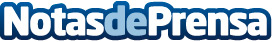 Los ejercicios en el agua, un deporte infravalorado, según Piscinas LaraCon la llegada del calor y las vacaciones muchas personas se proponen ponerse en forma para el verano, comenzar con rutinas deportivas y al igual que preparan sus piscinas para el verano, también preparan sus cuerpos. Y cuando llega el verano las personas dejan de lado su rutina de ejercicios y se olvidan de esos entrenamientos que han dado esos resultados que tanto les ha costado conseguir. Piscinas Lara tiene la respuesta a este problema: el aquagymDatos de contacto:Piscinas Lara913 071 933Nota de prensa publicada en: https://www.notasdeprensa.es/los-ejercicios-en-el-agua-un-deporte Categorias: Nacional Sociedad Entretenimiento Otros deportes Jardín/Terraza http://www.notasdeprensa.es